										Sign Up to 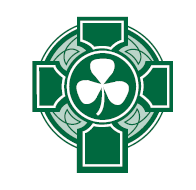 St. Patrick’s Parish		  Stay Connected!										Page 1 of 2Name:		___________________________________   Home/Cell Phone:	_______________________		Last				First					   Address:	____________________________________________________________________________			Street Address						Apt #		____________________________________________________________________________		City								State			ZipWould you like to be included in our parish directory?	    Yes      NoHow long have you attended St. Patrick’s?     less than 3 months	  3 months – 1 year						      1 – 5 years	        	  5 + years	Would you like to be considered a registered member of the parish?    Yes     NoBeing a registered member means that you are counted in our parish and diocesan census.  If you are a member of another parish, please resign your membership there if you want to be registered at St. PatrickWould you like a set of offertory envelopes?     Yes     NoWhich Sunday Mass do you normally attend?    8:30     11:00     5:15What gifts, talents and interests would you or family members like to share with the parish?   Carpentry 				 Children’s Faith Formation		 EMHC Interior Painting 			 Youth Ministry				 Sacristan Handy Man/Woman 		 Young Adults				 Altar Server Gardening 				 Adult Faith Formation			 Mass Greeter Child Care 				 Hospitality					 Library Music 				 Liturgy Committee			 Archives Cooking/Baking			 Ministry to Sick				 Family Ministry Yard Work 				 Lector					 Provide Sunday Flowers  Sewing				 Social Outreach				 Web/Facebook AdminSignature  ___________________________________________________    Date  _____________________  Do you or anyone in your household have any special needs?     Yes   No  (For example: hearing impaired; vision impaired; developmental disability; physical disability; homebound)   If “Yes,” is there any way our parish can help you?   Yes (we will contact you to discuss)  NoPlease Tell Us About Household MembersPlease Tell Us About Household MembersPlease Tell Us About Household MembersPlease Tell Us About Household MembersPlease Tell Us About Household MembersPlease Tell Us About Household MembersPlease Tell Us About Household MembersName (Include last name if it is different than yours)NicknameGenderRelationshipBirth DateSacraments
ReceivedOccupationOr Grade if StudentYOUSelf____/____/____ Baptism 1st Eucharist Reconciliation  ConfirmationEmail Address:Email Address:Cell Phone:  (         )            - Cell Phone:  (         )            - Interests:Interests:Interests:____/____/____ Baptism 1st Eucharist Reconciliation ConfirmationEmail Address:Email Address:Cell Phone:  (         )            - Cell Phone:  (         )            - Interests:Interests:Interests:____/____/____ Baptism 1st Eucharist Reconciliation ConfirmationEmail Address:Email Address:Cell Phone:  (         )            - Cell Phone:  (         )            - Interests:Interests:Interests:____/____/____ Baptism 1st Eucharist Reconciliation  ConfirmationEmail Address:Email Address:Cell Phone:  (         )            - Cell Phone:  (         )            - Interests:Interests:Interests:____/____/____ Baptism 1st Eucharist Reconciliation ConfirmationEmail Address:Email Address:Cell Phone:  (         )            - Cell Phone:  (         )            - Interests:Interests:Interests:____/____/____ Baptism 1st Eucharist Reconciliation Confirmation